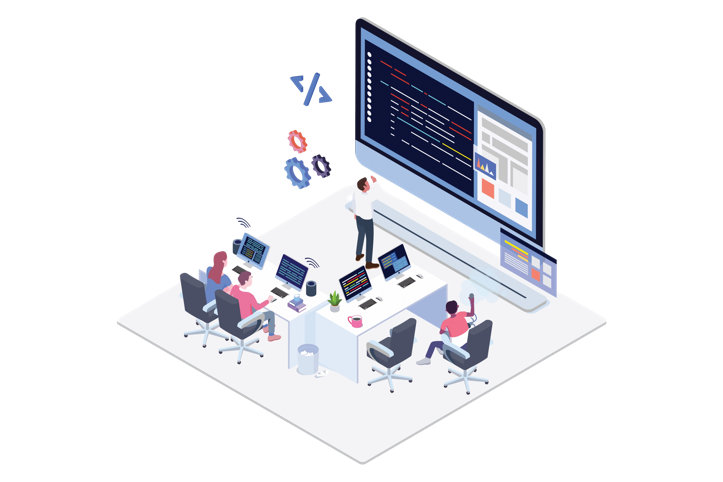 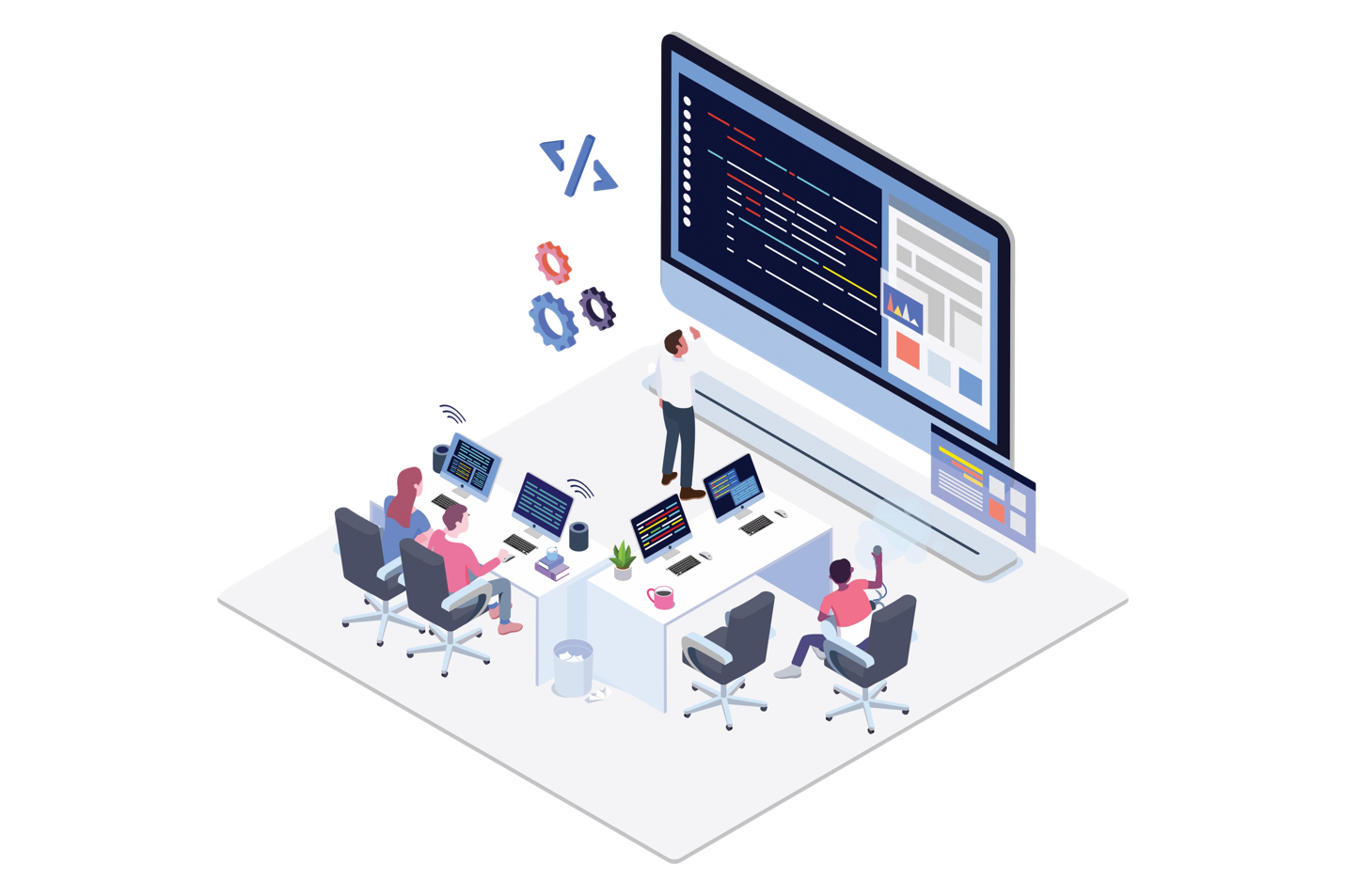 Report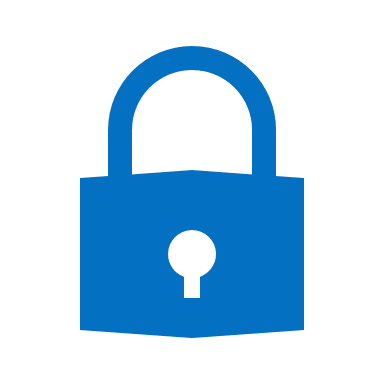 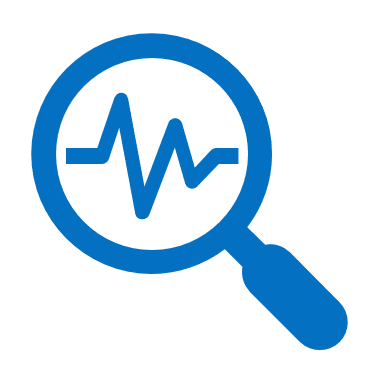 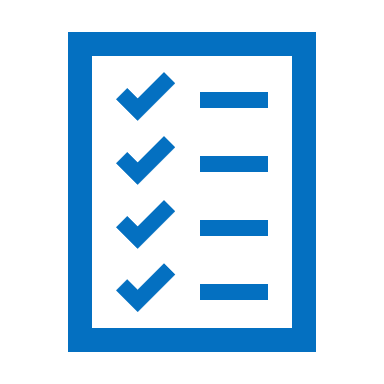 